 -สำเนาคู่ฉบับ-คำสั่งองค์การบริหารส่วนตำบลหัวหว้าที่       /๒๕64เรื่อง  แต่งตั้งคณะทำงานการบริหารจัดการความเสี่ยงขององค์การบริหารส่วนตำบลหัวหว้าประจำปีงบประมาณ พ.ศ. 2565----------------------------------------------อาศัยอำนาจตามพระราชบัญญัติวินัยการเงินการคลังของรัฐ พ.ศ. 2561 มาตรา 79 บัญญัติให้หน่วยงานขอรัฐจัดให้มีการตรวจสอบภายใน การควบคุมภายใน และการบริหารจัดการความเสี่ยง โดยให้ถือปฏิบัติตามมาตรฐานและหลักเกณฑ์ที่กระทรวงการคลังกำหนด นั้นเพื่อให้การบริหารจัดการความเสี่ยงขององค์การบริหารส่วนตำบลหัวหว้า เป็นไปด้วยความเรียบร้อย ถูกต้อง และนำไปปฏิบัติให้เกิดประสิทธิผล ดำเนินงานบรรลุวัตถุประสงค์ตามยุทธศาสตร์ที่หน่วยงานของรัฐกำหนด และเกิดประโยชน์สูงสุดในการบริหารจัดการ ตามหลักเกณฑ์กระทรวงการคลังว่าด้วยมาตฐานและหลักเกณฑ์ปฏิบัติการจัดการบริหารความเสี่ยงสำหรับหน่วยงานของรัฐ พ.ศ. 2562 จึงแต่งตั้งคณะทำงานการบริหารจัดการความเสี่ยงขององค์การบริหารส่วนตำบลหัวหว้า โดยมีองค์ประกอบและอำนาจหน้าที่ ดังต่อไปนี้1. นายอุดม  คูศรี		  ตำแหน่งปลัดองค์การบริหารส่วนตำบลหัวหว้า	ประธานกรรมการ2. นางธัญญ์นรี  คล่องแคล่ว	  ตำแหน่งรองปลัดองค์การบริหารส่วนตำบลหัวหว้า		กรรมการ3. นางสาวกชพร  สายรัตน์	  ตำแหน่งหัวหน้าฝ่ายนโยบายและแผน 			กรรมการ				  รักษาราชการแทนหัวหน้าสำนักปลัด อบต.หัวหว้า4. นายชยุตพงศ์  ถิรศักดิ์โกศล	  ตำแหน่งผู้อำนวยการกองช่าง				กรรมการ5. นางพีรยา  จินดาดวง	  ตำแหน่งผู้อำนวยการกองคลัง				กรรมการ6. นายสุระเดช  ไกรศรี	  ตำแหน่งนักวิเคราะห์นโยบายและแผน	       กรรมการ/เลขานุการ 	ให้ผู้ที่ได้รับแต่งตั้งมีหน้าที่ความรับผิดชอบตามหลักเกณฑ์ปฏิบัติการบริหารจัดการความเสี่ยงสำหรับหน่วยงานของรัฐ ดังนี้	1) จัดทำแผนการบริหารจัดการความเสี่ยง	2) ติดตามประเมินผลการบริหารจัดการความเสี่ยง อย่างน้อยปีละ 1 ครั้ง	3) จัดทำรายงานผลตามแผนบริหารจัดการความเสี่ยง	4) พิจารณาทบทวนแผนการบริหารจัดการความเสี่ยง	    ทั้งนี้  ตั้งแต่บัดนี้เป็นต้นไป			สั่ง   ณ   วันที่       เดือน กันยายน  พ.ศ. 2564( นายสุรชัย  ทนสิงห์ )นายกองค์การบริหารส่วนตำบลหัวหว้า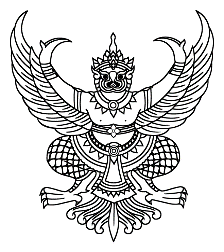 คำสั่งองค์การบริหารส่วนตำบลหัวหว้าที่       /๒๕64เรื่อง  แต่งตั้งคณะทำงานการบริหารจัดการความเสี่ยงขององค์การบริหารส่วนตำบลหัวหว้าประจำปีงบประมาณ พ.ศ. 2565----------------------------------------------อาศัยอำนาจตามพระราชบัญญัติวินัยการเงินการคลังของรัฐ พ.ศ. 2561 มาตรา 79 บัญญัติให้หน่วยงานขอรัฐจัดให้มีการตรวจสอบภายใน การควบคุมภายใน และการบริหารจัดการความเสี่ยง โดยให้ถือปฏิบัติตามมาตรฐานและหลักเกณฑ์ที่กระทรวงการคลังกำหนด นั้นเพื่อให้การบริหารจัดการความเสี่ยงขององค์การบริหารส่วนตำบลหัวหว้า เป็นไปด้วยความเรียบร้อย ถูกต้อง และนำไปปฏิบัติให้เกิดประสิทธิผล ดำเนินงานบรรลุวัตถุประสงค์ตามยุทธศาสตร์ที่หน่วยงานของรัฐกำหนด และเกิดประโยชน์สูงสุดในการบริหารจัดการ ตามหลักเกณฑ์กระทรวงการคลังว่าด้วยมาตฐานและหลักเกณฑ์ปฏิบัติการจัดการบริหารความเสี่ยงสำหรับหน่วยงานของรัฐ พ.ศ. 2562 จึงแต่งตั้งคณะทำงานการบริหารจัดการความเสี่ยงขององค์การบริหารส่วนตำบลหัวหว้า โดยมีองค์ประกอบและอำนาจหน้าที่ ดังต่อไปนี้1. นายอุดม  คูศรี		  ตำแหน่งปลัดองค์การบริหารส่วนตำบลหัวหว้า	ประธานกรรมการ2. นางธัญญ์นรี  คล่องแคล่ว	  ตำแหน่งรองปลัดองค์การบริหารส่วนตำบลหัวหว้า		กรรมการ3. นางสาวกชพร  สายรัตน์	  ตำแหน่งหัวหน้าฝ่ายนโยบายและแผน 			กรรมการ				  รักษาราชการแทนหัวหน้าสำนักปลัด อบต.หัวหว้า4. นายชยุตพงศ์  ถิรศักดิ์โกศล	  ตำแหน่งผู้อำนวยการกองช่าง				กรรมการ5. นางพีรยา  จินดาดวง	  ตำแหน่งผู้อำนวยการกองคลัง				กรรมการ6. นายสุระเดช  ไกรศรี	  ตำแหน่งนักวิเคราะห์นโยบายและแผน	       กรรมการ/เลขานุการ 	ให้ผู้ที่ได้รับแต่งตั้งมีหน้าที่ความรับผิดชอบตามหลักเกณฑ์ปฏิบัติการบริหารจัดการความเสี่ยงสำหรับหน่วยงานของรัฐ ดังนี้	1) จัดทำแผนการบริหารจัดการความเสี่ยง	2) ติดตามประเมินผลการบริหารจัดการความเสี่ยง อย่างน้อยปีละ 1 ครั้ง	3) จัดทำรายงานผลตามแผนบริหารจัดการความเสี่ยง	4) พิจารณาทบทวนแผนการบริหารจัดการความเสี่ยง	    ทั้งนี้  ตั้งแต่บัดนี้เป็นต้นไป			สั่ง   ณ   วันที่       เดือน  กันยายน  พ.ศ. 2564( นายสุรชัย  ทนสิงห์ )นายกองค์การบริหารส่วนตำบลหัวหว้า-สำเนาคู่ฉบับ-คำสั่งองค์การบริหารส่วนตำบลหัวหว้าที่       /๒๕64เรื่อง  แต่งตั้งคณะทำงานการบริหารจัดการความเสี่ยงของสำนักปลัดประจำปีงบประมาณ พ.ศ. 2565----------------------------------------------อาศัยอำนาจตามพระราชบัญญัติวินัยการเงินการคลังของรัฐ พ.ศ. 2561 มาตรา 79 บัญญัติให้หน่วยงานขอรัฐจัดให้มีการตรวจสอบภายใน การควบคุมภายใน และการบริหารจัดการความเสี่ยง โดยให้ถือปฏิบัติตามมาตรฐานและหลักเกณฑ์ที่กระทรวงการคลังกำหนด นั้นเพื่อให้การบริหารจัดการความเสี่ยงขององค์การบริหารส่วนตำบลหัวหว้า เป็นไปด้วยความเรียบร้อย ถูกต้อง และนำไปปฏิบัติให้เกิดประสิทธิผล ดำเนินงานบรรลุวัตถุประสงค์ตามยุทธศาสตร์ที่หน่วยงานของรัฐกำหนด และเกิดประโยชน์สูงสุดในการบริหารจัดการ ตามหลักเกณฑ์กระทรวงการคลังว่าด้วยมาตฐานและหลักเกณฑ์ปฏิบัติการจัดการบริหารความเสี่ยงสำหรับหน่วยงานของรัฐ พ.ศ. 2562 จึงแต่งตั้งคณะทำงานการบริหารจัดการความเสี่ยงของสำนักปลัด  โดยมีองค์ประกอบและอำนาจหน้าที่  ดังต่อไปนี้1. นางธัญญ์นรี  คล่องแคล่ว	   ตำแหน่งรองปลัดองค์การบริหารส่วนตำบลหัวหว้า ประธานกรรมการ2. นางสาวกชพร  สายรัตน์	   ตำแหน่งหัวหน้าฝ่ายนโยบายและแผน 			กรรมการ				   รักษาราชการแทนหัวหน้าสำนักปลัด อบต.หัวหว้า3. นางสาวไพริน  จันทร์สิงห์	   ตำแหน่งนักพัฒนาชุมชน				กรรมการ4. นางสาวนภาพร  ถือสมบัติ	   ตำแหน่งนักจัดการงานทั่วไป				กรรมการ5. นางสาววรัชท์ทนันท์ จันทร์ศรี  ตำแหน่งนักทรัพยากรบุคคล				กรรมการ6. นายสุระเดช  ไกรศรี	    ตำแหน่งนักวิเคราะห์นโยบายและแผน			กรรมการ7. สิบเอกวีรชาติ  ภูผา	    เจ้าพนักงานป้องกันและบรรเทาสาธารณภัย		กรรมการ8. นางสาวปนัดดา  บุญสวัสดิ์	    เจ้าพนักงานธุรการ			        กรรมการ/เลขานุการ  	ให้ผู้ที่ได้รับแต่งตั้งมีหน้าที่ความรับผิดชอบตามหลักเกณฑ์ปฏิบัติการบริหารจัดการความเสี่ยงสำหรับหน่วยงานของรัฐ ดังนี้	1) จัดทำแผนการบริหารจัดการความเสี่ยง	2) ติดตามประเมินผลการบริหารจัดการความเสี่ยง อย่างน้อยปีละ 1 ครั้ง	3) จัดทำรายงานผลตามแผนบริหารจัดการความเสี่ยง	4) พิจารณาทบทวนแผนการบริหารจัดการความเสี่ยง	    ทั้งนี้  ตั้งแต่บัดนี้เป็นต้นไป			สั่ง   ณ   วันที่       เดือน กันยายน  พ.ศ. 2564( นายสุรชัย  ทนสิงห์ )นายกองค์การบริหารส่วนตำบลหัวหว้าคำสั่งองค์การบริหารส่วนตำบลหัวหว้า      ที่       /๒๕64เรื่อง  แต่งตั้งคณะทำงานการบริหารจัดการความเสี่ยงของสำนักปลัดประจำปีงบประมาณ พ.ศ. 2565----------------------------------------------อาศัยอำนาจตามพระราชบัญญัติวินัยการเงินการคลังของรัฐ พ.ศ. 2561 มาตรา 79 บัญญัติให้หน่วยงานขอรัฐจัดให้มีการตรวจสอบภายใน การควบคุมภายใน และการบริหารจัดการความเสี่ยง โดยให้ถือปฏิบัติตามมาตรฐานและหลักเกณฑ์ที่กระทรวงการคลังกำหนด นั้นเพื่อให้การบริหารจัดการความเสี่ยงขององค์การบริหารส่วนตำบลหัวหว้า เป็นไปด้วยความเรียบร้อย ถูกต้อง และนำไปปฏิบัติให้เกิดประสิทธิผล ดำเนินงานบรรลุวัตถุประสงค์ตามยุทธศาสตร์ที่หน่วยงานของรัฐกำหนด และเกิดประโยชน์สูงสุดในการบริหารจัดการ ตามหลักเกณฑ์กระทรวงการคลังว่าด้วยมาตฐานและหลักเกณฑ์ปฏิบัติการจัดการบริหารความเสี่ยงสำหรับหน่วยงานของรัฐ พ.ศ. 2562 จึงแต่งตั้งคณะทำงานการบริหารจัดการความเสี่ยงของสำนักปลัด  โดยมีองค์ประกอบและอำนาจหน้าที่  ดังต่อไปนี้1. นางธัญญ์นรี  คล่องแคล่ว	   ตำแหน่งรองปลัดองค์การบริหารส่วนตำบลหัวหว้า ประธานกรรมการ2. นางสาวกชพร  สายรัตน์	   ตำแหน่งหัวหน้าฝ่ายนโยบายและแผน 			กรรมการ				   รักษาราชการแทนหัวหน้าสำนักปลัด อบต.หัวหว้า3. นางสาวไพริน  จันทร์สิงห์	   ตำแหน่งนักพัฒนาชุมชน				กรรมการ4. นางสาวนภาพร  ถือสมบัติ	   ตำแหน่งนักจัดการงานทั่วไป				กรรมการ5. นางสาววรัชท์ทนันท์ จันทร์ศรี  ตำแหน่งนักทรัพยากรบุคคล				กรรมการ6. นายสุระเดช  ไกรศรี	    ตำแหน่งนักวิเคราะห์นโยบายและแผน			กรรมการ7. สิบเอกวีรชาติ  ภูผา	    เจ้าพนักงานป้องกันและบรรเทาสาธารณภัย		กรรมการ8. นางสาวปนัดดา  บุญสวัสดิ์	    เจ้าพนักงานธุรการ			        กรรมการ/เลขานุการ	ให้ผู้ที่ได้รับแต่งตั้งมีหน้าที่ความรับผิดชอบตามหลักเกณฑ์ปฏิบัติการบริหารจัดการความเสี่ยงสำหรับหน่วยงานของรัฐ ดังนี้	1) จัดทำแผนการบริหารจัดการความเสี่ยง	2) ติดตามประเมินผลการบริหารจัดการความเสี่ยง อย่างน้อยปีละ 1 ครั้ง	3) จัดทำรายงานผลตามแผนบริหารจัดการความเสี่ยง	4) พิจารณาทบทวนแผนการบริหารจัดการความเสี่ยง	    ทั้งนี้  ตั้งแต่บัดนี้เป็นต้นไป			สั่ง   ณ   วันที่       เดือน กันยายน  พ.ศ. 2564( นายสุรชัย  ทนสิงห์ )นายกองค์การบริหารส่วนตำบลหัวหว้า-สำเนาคู่ฉบับ-คำสั่งองค์การบริหารส่วนตำบลหัวหว้าที่       /๒๕64เรื่อง  แต่งตั้งคณะทำงานการบริหารจัดการความเสี่ยงของกองคลังประจำปีงบประมาณ พ.ศ. 2565----------------------------------------------อาศัยอำนาจตามพระราชบัญญัติวินัยการเงินการคลังของรัฐ พ.ศ. 2561 มาตรา 79 บัญญัติให้หน่วยงานขอรัฐจัดให้มีการตรวจสอบภายใน การควบคุมภายใน และการบริหารจัดการความเสี่ยง โดยให้ถือปฏิบัติตามมาตรฐานและหลักเกณฑ์ที่กระทรวงการคลังกำหนด นั้นเพื่อให้การบริหารจัดการความเสี่ยงขององค์การบริหารส่วนตำบลหัวหว้า เป็นไปด้วยความเรียบร้อย ถูกต้อง และนำไปปฏิบัติให้เกิดประสิทธิผล ดำเนินงานบรรลุวัตถุประสงค์ตามยุทธศาสตร์ที่หน่วยงานของรัฐกำหนด และเกิดประโยชน์สูงสุดในการบริหารจัดการ ตามหลักเกณฑ์กระทรวงการคลังว่าด้วยมาตฐานและหลักเกณฑ์ปฏิบัติการจัดการบริหารความเสี่ยงสำหรับหน่วยงานของรัฐ พ.ศ. 2562 จึงแต่งตั้งคณะทำงานการบริหารจัดการความเสี่ยงของกองคลัง  โดยมีองค์ประกอบและอำนาจหน้าที่  ดังต่อไปนี้1. นางพีรยา  จินดาดวง	ตำแหน่งผู้อำนวยการกองคลัง			 ประธานกรรมการ2. นางอรุณี  นาคพุฒ	   	ตำแหน่งนักวิชาการเงินและบัญชี 				กรรมการ3. นางบุญเยี่ยม  วงษ์อุดม	ตำแหน่งเจ้าพนักงานการเงินและบัญชี			กรรมการ4. นางสาวสมฤทัย  สุขหอม	ตำแหน่งผู้ช่วยนักวิชาการจัดเก็บรายได้			กรรมการ5. นางสาววโรชา  ปุริเกษม  	ตำแหน่งผู้ช่วยเจ้าพนักงานพัสดุ				กรรมการ6. นางสาวปทิตตา  สังอรดี	ตำแหน่งผู้ช่วยเจ้าพนักงานจัดเก็บรายได้			กรรมการ7. นางสาวสยุมพร  บุญเทศ	ตำแหน่งผู้ช่วยเจ้าพนักงานจัดเก็บรายได้	        กรรมการ/เลขานุการ  	ให้ผู้ที่ได้รับแต่งตั้งมีหน้าที่ความรับผิดชอบตามหลักเกณฑ์ปฏิบัติการบริหารจัดการความเสี่ยงสำหรับหน่วยงานของรัฐ ดังนี้	1) จัดทำแผนการบริหารจัดการความเสี่ยง	2) ติดตามประเมินผลการบริหารจัดการความเสี่ยง อย่างน้อยปีละ 1 ครั้ง	3) จัดทำรายงานผลตามแผนบริหารจัดการความเสี่ยง	4) พิจารณาทบทวนแผนการบริหารจัดการความเสี่ยง	    ทั้งนี้  ตั้งแต่บัดนี้เป็นต้นไป			สั่ง   ณ   วันที่       เดือน กันยายน  พ.ศ. 2564( นายสุรชัย  ทนสิงห์ )นายกองค์การบริหารส่วนตำบลหัวหว้าคำสั่งองค์การบริหารส่วนตำบลหัวหว้า      ที่       /๒๕64เรื่อง  แต่งตั้งคณะทำงานการบริหารจัดการความเสี่ยงของกองคลังประจำปีงบประมาณ พ.ศ. 2565----------------------------------------------อาศัยอำนาจตามพระราชบัญญัติวินัยการเงินการคลังของรัฐ พ.ศ. 2561 มาตรา 79 บัญญัติให้หน่วยงานขอรัฐจัดให้มีการตรวจสอบภายใน การควบคุมภายใน และการบริหารจัดการความเสี่ยง โดยให้ถือปฏิบัติตามมาตรฐานและหลักเกณฑ์ที่กระทรวงการคลังกำหนด นั้นเพื่อให้การบริหารจัดการความเสี่ยงขององค์การบริหารส่วนตำบลหัวหว้า เป็นไปด้วยความเรียบร้อย ถูกต้อง และนำไปปฏิบัติให้เกิดประสิทธิผล ดำเนินงานบรรลุวัตถุประสงค์ตามยุทธศาสตร์ที่หน่วยงานของรัฐกำหนด และเกิดประโยชน์สูงสุดในการบริหารจัดการ ตามหลักเกณฑ์กระทรวงการคลังว่าด้วยมาตฐานและหลักเกณฑ์ปฏิบัติการจัดการบริหารความเสี่ยงสำหรับหน่วยงานของรัฐ พ.ศ. 2562 จึงแต่งตั้งคณะทำงานการบริหารจัดการความเสี่ยงของกองคลัง  โดยมีองค์ประกอบและอำนาจหน้าที่  ดังต่อไปนี้1. นางพีรยา  จินดาดวง	ตำแหน่งผู้อำนวยการกองคลัง			 ประธานกรรมการ2. นางอรุณี  นาคพุฒ	   	ตำแหน่งนักวิชาการเงินและบัญชี 				กรรมการ3. นางบุญเยี่ยม  วงษ์อุดม	ตำแหน่งเจ้าพนักงานการเงินและบัญชี			กรรมการ4. นางสาวสมฤทัย  สุขหอม	ตำแหน่งผู้ช่วยนักวิชาการจัดเก็บรายได้			กรรมการ5. นางสาววโรชา  ปุริเกษม  	ตำแหน่งผู้ช่วยเจ้าพนักงานพัสดุ				กรรมการ6. นางสาวปทิตตา  สังอรดี	ตำแหน่งผู้ช่วยเจ้าพนักงานจัดเก็บรายได้			กรรมการ7. นางสาวสยุมพร  บุญเทศ	ตำแหน่งผู้ช่วยเจ้าพนักงานจัดเก็บรายได้	        กรรมการ/เลขานุการ  	ให้ผู้ที่ได้รับแต่งตั้งมีหน้าที่ความรับผิดชอบตามหลักเกณฑ์ปฏิบัติการบริหารจัดการความเสี่ยงสำหรับหน่วยงานของรัฐ ดังนี้	1) จัดทำแผนการบริหารจัดการความเสี่ยง	2) ติดตามประเมินผลการบริหารจัดการความเสี่ยง อย่างน้อยปีละ 1 ครั้ง	3) จัดทำรายงานผลตามแผนบริหารจัดการความเสี่ยง	4) พิจารณาทบทวนแผนการบริหารจัดการความเสี่ยง	    ทั้งนี้  ตั้งแต่บัดนี้เป็นต้นไป			สั่ง   ณ   วันที่       เดือน กันยายน  พ.ศ. 2564( นายสุรชัย  ทนสิงห์ )นายกองค์การบริหารส่วนตำบลหัวหว้า-สำเนาคู่ฉบับ-คำสั่งองค์การบริหารส่วนตำบลหัวหว้าที่       /๒๕64เรื่อง  แต่งตั้งคณะทำงานการบริหารจัดการความเสี่ยงของกองช่างประจำปีงบประมาณ พ.ศ. 2565----------------------------------------------อาศัยอำนาจตามพระราชบัญญัติวินัยการเงินการคลังของรัฐ พ.ศ. 2561 มาตรา 79 บัญญัติให้หน่วยงานขอรัฐจัดให้มีการตรวจสอบภายใน การควบคุมภายใน และการบริหารจัดการความเสี่ยง โดยให้ถือปฏิบัติตามมาตรฐานและหลักเกณฑ์ที่กระทรวงการคลังกำหนด นั้นเพื่อให้การบริหารจัดการความเสี่ยงขององค์การบริหารส่วนตำบลหัวหว้า เป็นไปด้วยความเรียบร้อย ถูกต้อง และนำไปปฏิบัติให้เกิดประสิทธิผล ดำเนินงานบรรลุวัตถุประสงค์ตามยุทธศาสตร์ที่หน่วยงานของรัฐกำหนด และเกิดประโยชน์สูงสุดในการบริหารจัดการ ตามหลักเกณฑ์กระทรวงการคลังว่าด้วยมาตฐานและหลักเกณฑ์ปฏิบัติการจัดการบริหารความเสี่ยงสำหรับหน่วยงานของรัฐ พ.ศ. 2562 จึงแต่งตั้งคณะทำงานการบริหารจัดการความเสี่ยงของกองช่าง  โดยมีองค์ประกอบและอำนาจหน้าที่  ดังต่อไปนี้1. นายชยุตพงศ์  ถิรศักดิ์โกศล		ตำแหน่งผู้อำนวยการกองช่าง		ประธานกรรมการ2. นางเอมพิกา  สมศรี	   	ตำแหน่งเจ้าพนักงานธุรการ 			กรรมการ3. นายพฤทธิ์  ทองทิพ		ตำแหน่งผู้ช่วยนายช่างไฟฟ้า			กรรมการ4. นางวชิราภรณ์  ตั้งมั่นวิทยากุล	ตำแหน่งผู้ช่วยนักพัฒนาชุมชน	        กรรมการ/เลขานุการ  	ให้ผู้ที่ได้รับแต่งตั้งมีหน้าที่ความรับผิดชอบตามหลักเกณฑ์ปฏิบัติการบริหารจัดการความเสี่ยงสำหรับหน่วยงานของรัฐ ดังนี้	1) จัดทำแผนการบริหารจัดการความเสี่ยง	2) ติดตามประเมินผลการบริหารจัดการความเสี่ยง อย่างน้อยปีละ 1 ครั้ง	3) จัดทำรายงานผลตามแผนบริหารจัดการความเสี่ยง	4) พิจารณาทบทวนแผนการบริหารจัดการความเสี่ยง	    ทั้งนี้  ตั้งแต่บัดนี้เป็นต้นไป			สั่ง   ณ   วันที่       เดือน กันยายน  พ.ศ. 2564( นายสุรชัย  ทนสิงห์ )นายกองค์การบริหารส่วนตำบลหัวหว้าคำสั่งองค์การบริหารส่วนตำบลหัวหว้า      ที่       /๒๕64เรื่อง  แต่งตั้งคณะทำงานการบริหารจัดการความเสี่ยงของกองช่างประจำปีงบประมาณ พ.ศ. 2565----------------------------------------------อาศัยอำนาจตามพระราชบัญญัติวินัยการเงินการคลังของรัฐ พ.ศ. 2561 มาตรา 79 บัญญัติให้หน่วยงานขอรัฐจัดให้มีการตรวจสอบภายใน การควบคุมภายใน และการบริหารจัดการความเสี่ยง โดยให้ถือปฏิบัติตามมาตรฐานและหลักเกณฑ์ที่กระทรวงการคลังกำหนด นั้นเพื่อให้การบริหารจัดการความเสี่ยงขององค์การบริหารส่วนตำบลหัวหว้า เป็นไปด้วยความเรียบร้อย ถูกต้อง และนำไปปฏิบัติให้เกิดประสิทธิผล ดำเนินงานบรรลุวัตถุประสงค์ตามยุทธศาสตร์ที่หน่วยงานของรัฐกำหนด และเกิดประโยชน์สูงสุดในการบริหารจัดการ ตามหลักเกณฑ์กระทรวงการคลังว่าด้วยมาตฐานและหลักเกณฑ์ปฏิบัติการจัดการบริหารความเสี่ยงสำหรับหน่วยงานของรัฐ พ.ศ. 2562 จึงแต่งตั้งคณะทำงานการบริหารจัดการความเสี่ยงของกองช่าง  โดยมีองค์ประกอบและอำนาจหน้าที่  ดังต่อไปนี้1. นายชยุตพงศ์  ถิรศักดิ์โกศล		ตำแหน่งผู้อำนวยการกองช่าง		ประธานกรรมการ2. นางเอมพิกา  สมศรี	   	ตำแหน่งเจ้าพนักงานธุรการ 			กรรมการ3. นายพฤทธิ์  ทองทิพ		ตำแหน่งผู้ช่วยนายช่างไฟฟ้า			กรรมการ4. นางวชิราภรณ์  ตั้งมั่นวิทยากุล	ตำแหน่งผู้ช่วยนักพัฒนาชุมชน	        กรรมการ/เลขานุการ    	ให้ผู้ที่ได้รับแต่งตั้งมีหน้าที่ความรับผิดชอบตามหลักเกณฑ์ปฏิบัติการบริหารจัดการความเสี่ยงสำหรับหน่วยงานของรัฐ ดังนี้	1) จัดทำแผนการบริหารจัดการความเสี่ยง	2) ติดตามประเมินผลการบริหารจัดการความเสี่ยง อย่างน้อยปีละ 1 ครั้ง	3) จัดทำรายงานผลตามแผนบริหารจัดการความเสี่ยง	4) พิจารณาทบทวนแผนการบริหารจัดการความเสี่ยง	    ทั้งนี้  ตั้งแต่บัดนี้เป็นต้นไป			สั่ง   ณ   วันที่       เดือน กันยายน  พ.ศ. 2564( นายสุรชัย  ทนสิงห์ )นายกองค์การบริหารส่วนตำบลหัวหว้า-สำเนาคู่ฉบับ-คำสั่งองค์การบริหารส่วนตำบลหัวหว้าที่       /๒๕64เรื่อง  แต่งตั้งคณะทำงานการบริหารจัดการความเสี่ยงของกองสาธารณสุขและสิ่งแวดล้อมประจำปีงบประมาณ พ.ศ. 2565----------------------------------------------อาศัยอำนาจตามพระราชบัญญัติวินัยการเงินการคลังของรัฐ พ.ศ. 2561 มาตรา 79 บัญญัติให้หน่วยงานขอรัฐจัดให้มีการตรวจสอบภายใน การควบคุมภายใน และการบริหารจัดการความเสี่ยง โดยให้ถือปฏิบัติตามมาตรฐานและหลักเกณฑ์ที่กระทรวงการคลังกำหนด นั้นเพื่อให้การบริหารจัดการความเสี่ยงขององค์การบริหารส่วนตำบลหัวหว้า เป็นไปด้วยความเรียบร้อย ถูกต้อง และนำไปปฏิบัติให้เกิดประสิทธิผล ดำเนินงานบรรลุวัตถุประสงค์ตามยุทธศาสตร์ที่หน่วยงานของรัฐกำหนด และเกิดประโยชน์สูงสุดในการบริหารจัดการ ตามหลักเกณฑ์กระทรวงการคลังว่าด้วยมาตฐานและหลักเกณฑ์ปฏิบัติการจัดการบริหารความเสี่ยงสำหรับหน่วยงานของรัฐ พ.ศ. 2562 จึงแต่งตั้งคณะทำงานการบริหารจัดการความเสี่ยงของกองสาธารณสุขและสิ่งแวดล้อม  โดยมีองค์ประกอบและอำนาจหน้าที่  ดังต่อไปนี้1. นางธัญญ์นรี  คล่องแคล่ว	ตำแหน่งรองปลัดองค์การบริหารส่วนตำบลหัวหว้า	ประธานกรรมการ				รักษาราชการแทน ผู้อำนวยการกองสาธารณสุขและสิ่งแวดล้อม2. นายสุระเดช  ไกรศรี	ตำแหน่งนักวิเคราะห์นโยบายและแผน 			กรรมการ3. นางสาวจุฬาทิพย์  สังอรดี	ตำแหน่งผู้ช่วยเจ้าพนักงานธุรการ		       กรรมการ/เลขานุการ	ให้ผู้ที่ได้รับแต่งตั้งมีหน้าที่ความรับผิดชอบตามหลักเกณฑ์ปฏิบัติการบริหารจัดการความเสี่ยงสำหรับหน่วยงานของรัฐ ดังนี้	1) จัดทำแผนการบริหารจัดการความเสี่ยง	2) ติดตามประเมินผลการบริหารจัดการความเสี่ยง อย่างน้อยปีละ 1 ครั้ง	3) จัดทำรายงานผลตามแผนบริหารจัดการความเสี่ยง	4) พิจารณาทบทวนแผนการบริหารจัดการความเสี่ยง	    ทั้งนี้  ตั้งแต่บัดนี้เป็นต้นไป			สั่ง   ณ   วันที่       เดือน กันยายน  พ.ศ. 2564( นายสุรชัย  ทนสิงห์ )นายกองค์การบริหารส่วนตำบลหัวหว้าคำสั่งองค์การบริหารส่วนตำบลหัวหว้า      ที่       /๒๕64เรื่อง  แต่งตั้งคณะทำงานการบริหารจัดการความเสี่ยงของกองสาธารณสุขและสิ่งแวดล้อมประจำปีงบประมาณ พ.ศ. 2565----------------------------------------------อาศัยอำนาจตามพระราชบัญญัติวินัยการเงินการคลังของรัฐ พ.ศ. 2561 มาตรา 79 บัญญัติให้หน่วยงานขอรัฐจัดให้มีการตรวจสอบภายใน การควบคุมภายใน และการบริหารจัดการความเสี่ยง โดยให้ถือปฏิบัติตามมาตรฐานและหลักเกณฑ์ที่กระทรวงการคลังกำหนด นั้นเพื่อให้การบริหารจัดการความเสี่ยงขององค์การบริหารส่วนตำบลหัวหว้า เป็นไปด้วยความเรียบร้อย ถูกต้อง และนำไปปฏิบัติให้เกิดประสิทธิผล ดำเนินงานบรรลุวัตถุประสงค์ตามยุทธศาสตร์ที่หน่วยงานของรัฐกำหนด และเกิดประโยชน์สูงสุดในการบริหารจัดการ ตามหลักเกณฑ์กระทรวงการคลังว่าด้วยมาตฐานและหลักเกณฑ์ปฏิบัติการจัดการบริหารความเสี่ยงสำหรับหน่วยงานของรัฐ พ.ศ. 2562 จึงแต่งตั้งคณะทำงานการบริหารจัดการความเสี่ยงของกองสาธารณสุขและสิ่งแวดล้อม  โดยมีองค์ประกอบและอำนาจหน้าที่  ดังต่อไปนี้1. นางธัญญ์นรี  คล่องแคล่ว	ตำแหน่งรองปลัดองค์การบริหารส่วนตำบลหัวหว้า	ประธานกรรมการ				รักษาราชการแทน ผู้อำนวยการกองสาธารณสุขและสิ่งแวดล้อม2. นายสุระเดช  ไกรศรี	ตำแหน่งนักวิเคราะห์นโยบายและแผน 			กรรมการ3. นางสาวจุฬาทิพย์  สังอรดี	ตำแหน่งผู้ช่วยเจ้าพนักงานธุรการ		       กรรมการ/เลขานุการ	ให้ผู้ที่ได้รับแต่งตั้งมีหน้าที่ความรับผิดชอบตามหลักเกณฑ์ปฏิบัติการบริหารจัดการความเสี่ยงสำหรับหน่วยงานของรัฐ ดังนี้	1) จัดทำแผนการบริหารจัดการความเสี่ยง	2) ติดตามประเมินผลการบริหารจัดการความเสี่ยง อย่างน้อยปีละ 1 ครั้ง	3) จัดทำรายงานผลตามแผนบริหารจัดการความเสี่ยง	4) พิจารณาทบทวนแผนการบริหารจัดการความเสี่ยง	    ทั้งนี้  ตั้งแต่บัดนี้เป็นต้นไป			สั่ง   ณ   วันที่       เดือน กันยายน  พ.ศ. 2564( นายสุรชัย  ทนสิงห์ )นายกองค์การบริหารส่วนตำบลหัวหว้า-สำเนาคู่ฉบับ-คำสั่งองค์การบริหารส่วนตำบลหัวหว้าที่       /๒๕64เรื่อง  แต่งตั้งคณะทำงานการบริหารจัดการความเสี่ยงของกองการศึกษา ศาสนาและวัฒนธรรมประจำปีงบประมาณ พ.ศ. 2565----------------------------------------------อาศัยอำนาจตามพระราชบัญญัติวินัยการเงินการคลังของรัฐ พ.ศ. 2561 มาตรา 79 บัญญัติให้หน่วยงานขอรัฐจัดให้มีการตรวจสอบภายใน การควบคุมภายใน และการบริหารจัดการความเสี่ยง โดยให้ถือปฏิบัติตามมาตรฐานและหลักเกณฑ์ที่กระทรวงการคลังกำหนด นั้นเพื่อให้การบริหารจัดการความเสี่ยงขององค์การบริหารส่วนตำบลหัวหว้า เป็นไปด้วยความเรียบร้อย ถูกต้อง และนำไปปฏิบัติให้เกิดประสิทธิผล ดำเนินงานบรรลุวัตถุประสงค์ตามยุทธศาสตร์ที่หน่วยงานของรัฐกำหนด และเกิดประโยชน์สูงสุดในการบริหารจัดการ ตามหลักเกณฑ์กระทรวงการคลังว่าด้วยมาตฐานและหลักเกณฑ์ปฏิบัติการจัดการบริหารความเสี่ยงสำหรับหน่วยงานของรัฐ พ.ศ. 2562 จึงแต่งตั้งคณะทำงานการบริหารจัดการความเสี่ยงของกองการศึกษา ศาสนาและวัฒนธรรม  โดยมีองค์ประกอบและอำนาจหน้าที่  ดังต่อไปนี้1. นางธัญญ์นรี  คล่องแคล่ว	ตำแหน่งรองปลัดองค์การบริหารส่วนตำบลหัวหว้า	ประธานกรรมการ				รักษาราชการแทน ผู้อำนวยการกองการศึกษา ศาสนาและวัฒนธรรม2. นางสาวญานิชชา  โรจน์กาญจนา  	ตำแหน่งนักวิชาการศึกษา 			กรรมการ3. นางสาวเอื้อมจิต  ก้อนแก้ว		ตำแหน่งผู้ช่วยครูผู้ดูแลเด็ก			กรรมการ4. นางหนูเหลี่ยม  บุตรดีวงษ์		ตำแหน่งผู้ดูแลเด็ก		       		กรรมการ5. นางสาวอุไร  แก้วดี			ตำแหน่งผู้ดูแลเด็ก				กรรมการ6. นาวสาววัชราภรณ์  อิ่มพันธ์		ผู้ช่วยเจ้าพนักงานธุรการ		       กรรมการ/เลขานุการ	ให้ผู้ที่ได้รับแต่งตั้งมีหน้าที่ความรับผิดชอบตามหลักเกณฑ์ปฏิบัติการบริหารจัดการความเสี่ยงสำหรับหน่วยงานของรัฐ ดังนี้	1) จัดทำแผนการบริหารจัดการความเสี่ยง	2) ติดตามประเมินผลการบริหารจัดการความเสี่ยง อย่างน้อยปีละ 1 ครั้ง	3) จัดทำรายงานผลตามแผนบริหารจัดการความเสี่ยง	4) พิจารณาทบทวนแผนการบริหารจัดการความเสี่ยง	    ทั้งนี้  ตั้งแต่บัดนี้เป็นต้นไป			สั่ง   ณ   วันที่       เดือน กันยายน  พ.ศ. 2564( นายสุรชัย  ทนสิงห์ )นายกองค์การบริหารส่วนตำบลหัวหว้าคำสั่งองค์การบริหารส่วนตำบลหัวหว้า      ที่       /๒๕64เรื่อง  แต่งตั้งคณะทำงานการบริหารจัดการความเสี่ยงของกองการศึกษา ศาสนาและวัฒนธรรมประจำปีงบประมาณ พ.ศ. 2565----------------------------------------------อาศัยอำนาจตามพระราชบัญญัติวินัยการเงินการคลังของรัฐ พ.ศ. 2561 มาตรา 79 บัญญัติให้หน่วยงานขอรัฐจัดให้มีการตรวจสอบภายใน การควบคุมภายใน และการบริหารจัดการความเสี่ยง โดยให้ถือปฏิบัติตามมาตรฐานและหลักเกณฑ์ที่กระทรวงการคลังกำหนด นั้นเพื่อให้การบริหารจัดการความเสี่ยงขององค์การบริหารส่วนตำบลหัวหว้า เป็นไปด้วยความเรียบร้อย ถูกต้อง และนำไปปฏิบัติให้เกิดประสิทธิผล ดำเนินงานบรรลุวัตถุประสงค์ตามยุทธศาสตร์ที่หน่วยงานของรัฐกำหนด และเกิดประโยชน์สูงสุดในการบริหารจัดการ ตามหลักเกณฑ์กระทรวงการคลังว่าด้วยมาตฐานและหลักเกณฑ์ปฏิบัติการจัดการบริหารความเสี่ยงสำหรับหน่วยงานของรัฐ พ.ศ. 2562 จึงแต่งตั้งคณะทำงานการบริหารจัดการความเสี่ยงของกองการศึกษา ศาสนาและวัฒนธรรม  โดยมีองค์ประกอบและอำนาจหน้าที่  ดังต่อไปนี้1. นางธัญญ์นรี  คล่องแคล่ว	ตำแหน่งรองปลัดองค์การบริหารส่วนตำบลหัวหว้า	ประธานกรรมการ				รักษาราชการแทน ผู้อำนวยการกองการศึกษา ศาสนาและวัฒนธรรม2. นางสาวญานิชชา  โรจน์กาญจนา  	ตำแหน่งนักวิชาการศึกษา 			กรรมการ3. นางสาวเอื้อมจิต  ก้อนแก้ว		ตำแหน่งผู้ช่วยครูผู้ดูแลเด็ก			กรรมการ4. นางหนูเหลี่ยม  บุตรดีวงษ์		ตำแหน่งผู้ดูแลเด็ก		       		กรรมการ5. นางสาวอุไร  แก้วดี			ตำแหน่งผู้ดูแลเด็ก				กรรมการ6. นาวสาววัชราภรณ์  อิ่มพันธ์		ผู้ช่วยเจ้าพนักงานธุรการ		       กรรมการ/เลขานุการ	ให้ผู้ที่ได้รับแต่งตั้งมีหน้าที่ความรับผิดชอบตามหลักเกณฑ์ปฏิบัติการบริหารจัดการความเสี่ยงสำหรับหน่วยงานของรัฐ ดังนี้	1) จัดทำแผนการบริหารจัดการความเสี่ยง	2) ติดตามประเมินผลการบริหารจัดการความเสี่ยง อย่างน้อยปีละ 1 ครั้ง	3) จัดทำรายงานผลตามแผนบริหารจัดการความเสี่ยง	4) พิจารณาทบทวนแผนการบริหารจัดการความเสี่ยง	    ทั้งนี้  ตั้งแต่บัดนี้เป็นต้นไป			สั่ง   ณ   วันที่       เดือน กันยายน  พ.ศ. 2564( นายสุรชัย  ทนสิงห์ )นายกองค์การบริหารส่วนตำบลหัวหว้า